О назначении местного референдума на территории Черки-Кильдуразскогосельского поселения Буинского муниципального района Республики Татарстан по вопросу введения и использования средств самообложения гражданВ соответствии со статьей 15 Федерального закона от 12.06.2002 года №67-ФЗ «Об основных гарантиях избирательных прав и права на участие в референдуме граждан Российской Федерации», статьями 22, 56 Федерального закона от 06.10.2003 года №131-ФЗ «Об общих принципах организации местного самоуправления в Российской Федерации», пунктом 1 статьи 20 Закона Республики Татарстан от 28.07.2004 года №45-ЗРТ «О местном самоуправлении в Республике Татарстан», статьей 11, подпунктом 9 пункта 1 статьи 33 Устава Черки-Кильдуразского сельского поселения Буинского муниципального района Республики Татарстан, Положением о самообложении граждан и порядке сбора и использования средств самообложения граждан на территории Черки-Кильдуразского сельского поселения Буинского муниципального района Республики Татарстан, утвержденным Решением Совета Черки-Кильдуразского сельского поселения Буинского муниципального района Республики Татарстан от 31.03.2015 года №1-60, на основании решения Совета Черки-Кильдуразского сельского поселения Буинского муниципального района Республики Татарстан от 29.09.2017 года № 40-1 «О выдвижении инициативы проведения местного референдума», постановления исполнительного комитета Черки-Кильдуразского сельского поселения Буинского муниципального района Республики Татарстан от 29.09.2017 года № 6 «О выдвижении инициативы проведения местного референдума» Совет Черки-Кильдуразского сельского поселения Буинского муниципального района Республики Татарстан РЕШИЛ:	1. Назначить на 19 ноября 2017 года местный референдум по вопросу введения самообложения граждан на территории Черки-Кильдуразского сельского поселения Буинского муниципального района Республики Татарстан.2. Утвердить вопрос, выносимый на местный референдум:	«Согласны ли Вы на введение самообложения в 2018 году в сумме 700 рублей с каждого  гражданина, достигшего 18-летнего возраста, зарегистрированного по месту жительства на  территории Черки-Кильдуразского  сельского поселения Буинского муниципального района Республики Татарстан, обладающего правом на участие в местном референдуме, и направлением полученных средств на решение вопроса местного значения по выполнению следующего вида работы: 	- ремонт дорог в Черки-Кильдуразском сельском поселении?».	3. Опубликовать настоящее Решение в районной газете «Байрак» («Знамя», Ялав»), обнародовать на специально оборудованных информационных стендах и разместить на официальном сайте Буинского муниципального района в сети Интернет. 	4. Направить настоящее решение в Территориальную избирательную комиссию Буинского района Республики Татарстан (с полномочиями ИКМО Черки-Кильдуразского сельского поселения Буинского муниципального района Республики Татарстан).5. Контроль за исполнением настоящего Решения оставляю за собой. Глава Черки-Кильдуразского сельского поселенияБуинского муниципального района РТ							Р.Ж.Гимранов          РЕСПУБЛИКА ТАТАРСТАНБУИНСКИЙ  МУНИЦИПАЛЬНЫЙ РАЙОН СОВЕТ ЧЕРКИ-КИЛЬДУРАЗСКОГО СЕЛЬСКОГО ПОСЕЛЕНИЯ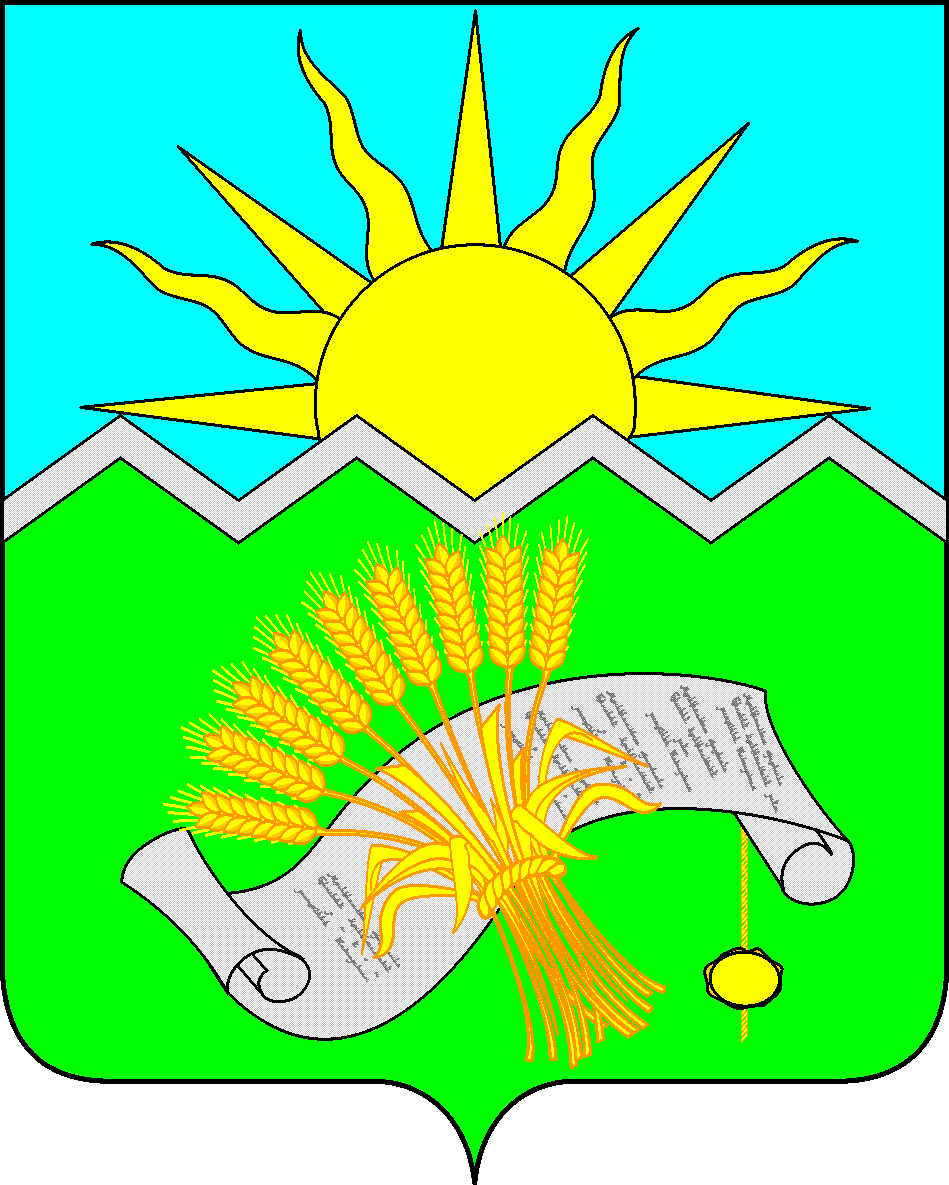 ТАТАРСТАН РЕСПУБЛИКАСЫБУА  МУНИЦИПАЛЬ РАЙОНЫ КИЛДУРАЗ АВЫЛ ҖИРЛЕГЕ СОВЕТЫРЕШЕНИЕ2 октября 2017 года РЕШЕНИЕ2 октября 2017 года КАРАР№ 41-1КАРАР№ 41-1